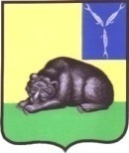 СОВЕТМУНИЦИПАЛЬНОГО ОБРАЗОВАНИЯ ГОРОД ВОЛЬСКВОЛЬСКОГО МУНИЦИПАЛЬНОГО РАЙОНАСАРАТОВСКОЙ ОБЛАСТИР Е Ш Е Н И Е29 июля 2021 г.                             № 33/4-121                                   г. ВольскО делегировании представителя в состав Общественной палаты Вольского муниципального района Саратовской области           В соответствии с Положением «Об Общественной палате Вольского муниципального района»,  утвержденным решением Вольского муниципального Собрания от 26.03.2018 г. № 5/23-184, руководствуясь ст.19 Устава муниципального образования город Вольск Вольского муниципального района, Совет муниципального образования город Вольск Вольского муниципального района Саратовской областиРЕШИЛ:          1. Делегировать в состав Общественной палаты Вольского муниципального района Саратовской области от муниципального образования город Вольск Вольского муниципального района Саратовской области Игонина Александра Сергеевича, координатора Общественного движения «Чистая Волга».2. Настоящее решение вступает в силу с момента его принятия и подлежит опубликованию.И. о. главымуниципального образования город Вольск                                                                                  И.Г. Долотова